Biological activities of essential oils of Laggera aurita (L. f.) Benth. ex C.B. Clarke (Asteraceae) and Hyptis suaveolens Poit. (Lamiaceae) from Burkina Faso Henriette Bougnitébiéhin Mihin1*, Marius Kounbèsiounè Somda1,2, Donatien Kaboré3, Souleymane Sanon4, Agbémébia Yawovi Akakpo1,5, Zenabou Semdé1,3, Cheik Amadou Tidiane Ouattara1, Aboubakar Sidiki Ouattara1 1Laboratoire de Microbiologie et Biotechnologies Microbiennes, Centre de Recherche en Sciences Biologiques, Alimentaires et Nutritionnelles (CRSBAN), Département de Biochimie Microbiologie, Université Joseph KI-ZERBO, 03 BP: 7021, Burkina Faso. 2Laboratoire de Technologies Alimentaires, Département de Biochimie Microbiologie, Université Joseph KI-ZERBO, 03BP:7021, Burkina Faso. 3DépartementTechnologie Alimentaire (DTA)/Institut de Recherche en Sciences Appliquées et Technologies (IRSAT)/Centre National de la Recherche Scientifique et Technologique (CNRST), 03 BP:7047, Ouagadougou, Burkina Faso. 4Institut de Recherche en Sciences de la Santé (IRSS)/Centre National de la Recherche Scientifique et Technologique (CNRST), BP:7192, Ouagadougou, Burkina Faso. 5Laboratoire de Contrôle Qualité et Normalisation (LCQN), Institut Togolais de Recherche Agronomique (ITRA), BP: 1163, Lomé-Togo.Corresponding author: mhenrietteb@gmail.com; Tel: (+226) 75 10 05 66 /71 43 75 02ABSTRACTEssential oils have been increasingly studied as preservatives for the food industries due to their biological properties. Their antimicrobial and antioxidant functions have been proved and could serve as a source of agents to prevent food pathogens. The present study aims to evaluate antioxidant and antimicrobial properties of essential oils of two plants fluently used in Burkina Faso namely Laggera aurita and Hyptis suaveolens. The antioxidant activity was determined by total antioxidant capacity (TAC) using phosphomolybdate method. The antimicrobial activity was tested using the microdilution and agar diffusion methods, by determining the inhibition zone, the minimum inhibitory concentration (MIC) and minimum bactericidal concentration (MBC). Antimicrobial activity was evaluated against seventeen (17) microorganisms. The results showed that the antioxidant potential of essential oils from L. autita and H. suaveolens were 17.28 ± 1.13 mg EQ/mL and 14.85 ± 0.82 mg EQ/mL respectively. The results of antimicrobial activity of the essential oils from L. aurita revealed that the inhibition zone varied from 10.333 ± 0.471 mm to 46.167 ± 1.027 mm, the minimum inhibition concentration from 0.110 ± 0.039 % to 5.260 ± 0.000 % (v/v) and minimum bactericidal concentration varied from 0.877 ± 0.310 % to 4.383 ± 1.240 % (v/v). For the essential oils from H. suaveolens, the inhibition zone varied from 12.000 ± 1.633 mm to 22.333 ± 0.471 mm, the minimum inhibition concentration from 0.137 ± 0.040 % to 4.383 ± 1.240 % (v/v) and minimum bactericidal concentration varied from 0.932 ± 0.542 to 5.260 ± 0.000 % (v/v).These results demonstrated significant antimicrobial and antioxydant properties of the two essentials oils which could be recommended as natural molecules for food protection. Key words: Laggera aurita, Hyptis suaveolens, essential oils, antimicrobial, antioxidantINTRODUCTIONStudies showed that aromatic and medicinal plants are rich in secondary metabolites, so there is a link between the composition of the plant and its activity (Asghari, et al., 2018). It was reported in several studies that the secondary metabolites of  plants are responsible of many biological activities including the antioxidant, antimicrobial, anti-inflammatory, anticancer and enzyme inhibition activities (Demirci et al., 2017; Djihane et al., 2017; Alothman et al., 2018; Saleem et al., 2019). Different aromatic plants are characterized by odorant and volatile molecules, which are called essential oils. Essential oils are natural molecules of complex mixture that possess several chemical structures synthesized by aromatic plants as secondary metabolites (Bouyahya et al., 2017). They are a source of bioactive molecules and are widely studied for their potential use as an alternative to synthetic products in the treatment of infectious diseases and various pathological conditions associated with oxidative stress (Goudjil, et al., 2020). Due to the existence and the diversity of essential oils in aromatic medicinal plants, the ethnic and traditional use including antioxidant, anti-inflammatory, antimicrobial and anticancer (Yu, et al., 2016) have attracted a growing interest. The use of essential oils as antimicrobial additives in food has been categorized as GRAS (Generally Recognized as Safe) by the US Food and Drug Administration and are rich sources of biologically active compounds, with known antimicrobial and antioxidant properties, which attracts interest as additives in the food industry (Atarés and Chiralt, 2016). However, their application as a food additive is the recent growing interest in view of their strong antimicrobial and antioxidant properties (Calo, et al., 2015). The basic approach to ensure food safety is to minimize the initial microbiological load and/or to inhibit the growth of the remaining microorganisms during post-harvest applications, like production and storage, by the use of an active packaging (Yildirim et al., 2018). In Burkina Faso, previous studies showed that the essential oils of Laggera aurita and Hyptis suaveolens have antioxidant and antimicrobial activities. They allowed the reduction of the microbial load of ground beef (Mihin et al., 2019a; Mihin et al., 2019b). The aim of the present study was to investigate more the antioxidant and antibacterial activities of essential oils of Laggera aurita and Hyptis suaveolens from Burkina Faso.MATERIAL AND METHODS Preparation of plant materialsThe leaves from L. aurita and H. suaveolens were collected in different areas of Ouagadougou in Burkina Faso. After identification of the plants, the dry matter was reduced to powder and packaged in bags for extraction.Essential oil extraction The essential oil was extracted from the plant material by hydro-distillation according to the method described by Baser and Buchbauer (2010).Microbial strains The antimicrobial activity was tested using seventeen (17) microbial strains used as indicator microorganisms: Escherichia coli, Salmonella enteridis P167807, Salmonella infantis SKN 557, Shigella flexneri USCC 2007, Shigella flexneri INU, Klebsiella pneumoniae ATCC 9027 , Yersinia enterocolitica 8A30 SKN 601, Bacillus subtilis ssp ATCC 6051, Staphylococcus aureus, Staphylococcus aureus CTM, Bacillus licheniformis, Bacillus spizizenii, Enterococcus faecalis ATCC 19433, Candida kefir, Mucor oviz, Saccharomyces cerevisiae KVL 013 and Candida tropicalis. All microorganisms were kindly provided by , Centre de Recherche en Sciences Biologiques, Alimentaires et Nutritionnelles (CRSBAN) of University Joseph KI-ZERBO in Burkina Faso.The bacterial strains were maintained as stock cultures at -80°C in Mueller-Hinton broth medium (Liofilchem, Italy) with 20 % (v/v) glycerol as cryoprotectant. The fungal strains were also maintained as stock cultures at -80°C in Sabouraud broth medium (Liofilchem, Italy) with 20 % (v/v) glycerol as cryoprotectant.Total antioxidant capacity determination by phosphomolybdate assayThe total antioxidant capacity (TAC) of essential oils was evaluated by the phosphomolybdate method (Veeraragavan et al., 2017). It is based on the reduction of molybdates to molybdenum in the presence of the extracts, which gives a green color detectable by UV at a wavelength of 695 nm. An aliquot of 10 µL of each essential oils were mixed with 990 µL of reagent solution (0.6 M sulfuric acid, 28 Mm sodium phosphate and 4 mM ammonium molybdate). The tubes are screwed and incubated at 95 °C for 90 min. After cooling, the absorbance of the solutions is measured at 695 nm using a spectrophotometer against the blank which contains 990 µL of the reagent solution and 10 µL of water. It is incubated under the same conditions as the sample. In addition, quercetin was used as a positive control where the absorbance was measured in the same conditions as the samples. The total antioxidant capacities of the essential oils were expressed as milligram of quercetin equivalents/mL of extract (mg EQ/mL) based on the calibration curve. The tests were carried out in triplicate.Antimicrobial activityPreparation of the inocula of bacterial and fungal strainsThe inocula of bacterial and fungal strains used as indicators were prepared before inoculating during the assays. A suspension of each bacterial strain was prepared in 10 mL of Mueller-Hinton Broth for 18 to 24 h at 37°C. Using the sterile diluent (physiological saline) (Liofilchem, Italy), the concentration was adjusted in each tube to about 1.0 × 108 CFU/mL comparable to that of the McFarland 0.5 standard according to Lennette et al. (1987). For the fungal suspension, each strain was prepared in Sabouraud broth (Liofilchem, Italy) for 48 to 72 h at 30°C. With a sterile diluent, the concentration was adjusted to about 1.0 × 106CFU/mL comparable to that of the McFarland 0.5 standard (Lennette et al., 1987).Agar diffusion methodPetri dishes containing Sabouraud Chloramphenicol medium (for fungal strains) and Mueller-Hinton agar (for bacterial strains) were inoculated aseptically with the inocula. Seeding was done by flooding the Petri dish and the excess was aspirated. After drying the dishes, wells were cut with a sterile cork borer (diameter: 6 mm) in the agar. Five (5) μL of Laggera aurita essential oil and 10 µL of Hyptis suaveolens essential oil were added separately into the different wells (Mihin et al., 2019a; Mihin et al., 2019b). The different of volume explains by the strong activity of essential oil of L. aurita. The dishes were exposed at room temperature for one (1) hour before incubation to promote diffusion of essential oil on agar plate. The dishes were incubated at 37 °C for 24 hours for bacteria and at 30°C for 48 h for fungal strains. The presence of a clear zone around the well indicates the inhibition. The results were read by measuring the diameters of inhibition zones in mm (Rhayour, 2002).The activity of essential oil was assessed according to the inhibition diameters values as described by Negreiros et al. (2016). The microbial strains were classified as non-sensitive when a diameter is less than 8 mm, sensitive from 9 to 14 mm, highly sensitive from 15 to 19 mm and extremely sensitive for more than 20 mm.Determination of minimum inhibitory concentration and minimum bactericidal concentration Determination of minimum inhibitory concentrationThe determination of the minimum inhibitory concentration (MIC) was performed in a sterile 96-well microplate.For bacterial strains, 190 μL of Muller-Hinton broth supplemented with tween 80 (0.5%) were introduced into the wells of line 1 and 100 μL into the other wells of the microplate from line 2 to line 12; then 10 μL of essential oil were added to the wells of line 1. The contents of the wells of line 1 were well mixed. 100 μL were collected from these wells (line 1) for cascade dilutions in the other wells (line 11) to the 0.004 % concentration.The inoculum density was adjusted with sterile saline solution (NaCl 0.9 % w/v) to McFarland 0.5 corresponding to 108 CFU/mL. 100 μL of bacterial inoculum were added to all the wells except the wells in line 11 which contained only the essential oil and Muller-Hinton broth. Line 11 (without inoculum) served as a negative control. Line 12 containing Muller-Hinton broth and bacterial suspension served as a positive control. The microplates were closed and incubated for 18 to 24 h at 37°C ( Yu et al., 2004; Obame, 2009).For fungal strains, Sabouraud broth supplemented with tween 80 (0.5%) was used. The same procedure as described previously was performed for experiment. The microplates were incubated at 30°C for 48 to 72 h.Microbial growth is indicated by reading the optical density of culture (Yu et al., 2004). The lowest essential oil concentration inhibiting the microbial growth after incubation period was identified as minimum inhibitory concentration (MIC). The treatments were repeated three times and mean values calculated.Determination of minimum bactericidal concentration One hundred (100) microliter were taken from wells without detectable growth after 24 h of incubation at 37°C and seeded by spreading on Mueller-Hinton agar. The lowest concentration at which 99.99 % of bacteria cells were inhibited after 24 h of incubation was identified as minimum bactericidal concentration (MBC). Experiments were done in triplicate.Determination of ratio MBC/MIC Evaluation of bactericidal and bacteriostatic capacity	The antibacterial activity can be characterized with two parameters such as Minimum inhibitory concentration (MIC) and Minimum bactericidal concentration (MBC).The ratio MBC/MIC allowed the determination of the bactericidal or bacteriostatic capacities of essential oil on the strains tested according to Canillac and Mourey (2001) and Derwich et al., (2010):Essential oil is bacteriostatic when MBC/MIC>4Essential oil has bactericidal property when MBC/MIC≤4Statistical analysisData was expressed as the mean ± SEM of at least three independent experiments. Variance analysis (ANOVA) was used and Turkey test was used for comparisons of means in case of significant difference.  Significance was considered at p < 0.05. The statistical calculations were carried out by XLSTAT 2016.02.27444.RESULTS AND DISCUSSIONRate of essential oil content of the plantsThe essential oils yield from H. suaveolens leaves were 0.215 ± 0.002 % and 0.222 ± 0.004 % from the leaves and flowers from L. aurita.Total antioxidant capacityThe table 1 showed the total antioxidant activity of essential oils from L. aurita and H. suaveolens.Table 1 : Total antioxidant activity of essential oilsTotal antioxidant capacity of L. aurita and H. suaveolens were expressed as the number of equivalents of quercetin. The study revealed that the antioxidant activity of essential oils was 17.28 ± 1. 13 mg EQ/mL and 14.85 ± 0.82 mg EQ/mL respectively for L. aurita and H. suaveolens. The total antioxidant activity was expressed as milligram quercetin equivalent/milliliter of essential oils (mg QE/mL) based on the calibration curve; y = 0. 0099x – 0.021; R2 = 0. 9746.	 The data analysis showed a significative difference between the total antioxidant capacity of L. aurita and H. suaveolens with the p value of 0.039. The difference in antioxidant capacity could be attributed to the differences in their polyphenolic compounds (Rostaei et al., 2018). Organic compounds in the plants have been related to some biological activities including antioxidant activity (Aras et al., 2018). Furthermore, phenolic and flavonoid compounds are capable of metal chelating (Taslimi and Gulçin, 2018; Bursal et al., 2019).Antimicrobial activityThe antimicrobial activities of the essential oils against 17 microorganisms were determined using the microdilution and agar diffusion methods.Inhibitory capacity of essential oils from Laggera aurita and Hyptis suaveolensThe results of Inhibition diameters of the essential oil of L. aurita were presented in the figure 1.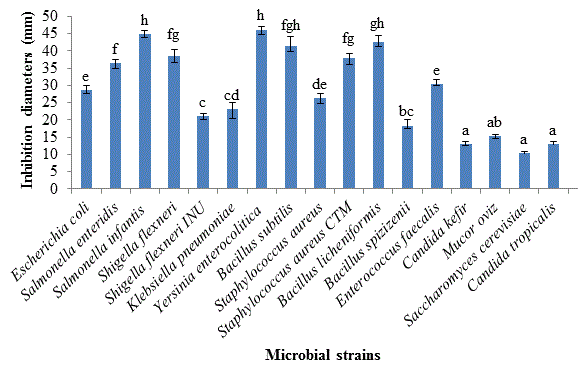 Figure 1 : Inhibition diameters of essential oil of Laggera auritaThe same superscript letters are not significantly different (p<0.05) according to the Turkey’s testThese results showed that essential oil of L. aurita has substantially antimicrobial activity against microorganisms evaluated. The greatest growth of inhibition halo using L. aurita essential oil was found on Yersinia enterocolitica (46.167 ± 1.027 mm), Salmonella infantis (44.833 ± 1.027 mm), Bacillus licheniformis (42.667 ± 1.700 mm) and Bacillus subtilis (41.333 ± 2.867 mm). The smallest diameter was observed with Saccharomyces cerevisiae (10.333 ± 0.471 mm). The essential oil of L. aurita showed antimicrobial activity on all strains tested. In general, the antimicrobial activity of L. aurita essential oil was more pronounced against Gram positive bacteria than Gram negative. These results corroborate with those of Shahwar and collaborators (2012) who showed that Gram-positive bacteria were more sensitive to Laggera aurita essential oil than Gram-negative ones. Our previous results showed that this essential oil had antimicrobial activity on eleven microbial strains and Gram-positive bacteria were more sensitive to Laggera aurita essential oil than Gram-negative ones (Mihin et al., 2019a).The figure 2 shows the results of Inhibition diameters of the essential oil from H. suaveolens.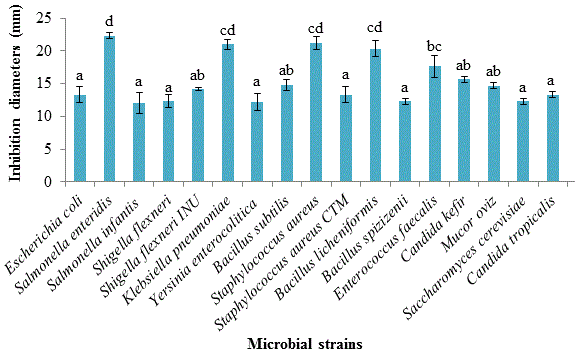 Figure 2 : Inhibition diameters of essential oil of Hyptis suaveolensThe same superscript letters are not significantly different (p<0.05) according to the Turkey’s testThese results showed that the essential oil extracted from H. suaveolens exhibited inhibitory activity against the tested strains. The largest diameter was obtained with Salmonella enteridis (22.333 ± 0.471 mm) followed by Staphylococcus aureus (21.167 ± 1.027 mm) and Klebsiella pneumoniae (21.000 ± 0.816 mm). The smallest diameter was found with Saccharomyces cerevisiae (12.333 ± 0.471 mm). The sensitivity of H. suaveolens essential oil was not related to bacteria nature. Staphylococcus aureus (Gram positive) and Salmonella enteridis (Gram negative) were more sensitive to the essential oil. Our previous results showed that essential oil of H. suaveolens had antimicrobial activity on eleven microbial strains (Mihin et al., 2019b).According to these results we could conclude that the two essential oils showed an inhibitory activity on microbial strains. The importance of the action varied according to the microorganism tested and according to the essential oil.Minimum inhibitory concentrations of essential oils The minimum inhibitory concentrations of essential oils were presented in the table 2. Table 2: Minimum inhibitory concentrations of essential oils Different letters in the same column indicate significant difference (p<0.05). For the essential oil of L. aurita, the MIC ranged from 0.110 ± 0.039 % to 5.260 ± 0.000 %. The highest MIC was obtained on Candida kefir, Mucor oviz, Saccharomyces cerevisiae (5.260 ± 0.000 %) and the lowest MIC on Shigella flexneri (0.110 ± 0.039 %). For the essential oil of H. suaveolens, the MIC varied between 0.137 ± 0.040 % and 4.383 ± 1.240 %. The highest MIC was obtained on Candida kefir (4.383 ± 1.240 %) and the lowest MIC on Bacillus subtilis (0.137 ± 0.040 %).	Minimal bactericidal concentrations of essential oilsThe table 3 showed the minimal bactericidal concentrations of essential oils. Table 3: Minimal bactericidal concentrations of essential oilsValues in the same column with the same superscript letters are not significantly different (p<0.05). For the essential oil of Lagerra aurita, the MBC ranged from 0.877 ± 0.310 % to 4.383 ± 1.240 %. The highest MBC was obtained on Enterococcus faecalis and Yersinia enterocolitica (4.383 ± 1.240 %) and the lowest MBC on Shigella flexneri (0.877 ± 0.310 %). For the essential oil of Hyptis suaveolens, the MBC varied between 0.932 ± 0.542 % and 5.260 ± 0.000 %. The highest MBC was obtained on Staphylococcus aureus (5.260 ± 0.000 %) and the lowest MBC on Klebsiella pneumoniae (0.932 ± 0.542 %).Minimal fungicidal concentrations (MFC) were not determined due to the high minimal inhibitory concentrations obtained on the fungal strains.Ratio MBC/MIC of essential oils from Laggera aurita and Hyptis suaveolensThe Ratios MBC/MIC of essential oils were showed in the table 4.Table 4: Ratio MBC/MIC of essential oilsThe MBC/MIC reports made it possible to determine the bactericidal or bacteriostatic powers of the essential oils on all the strains tested. The interpretation of the MBC/MIC ratios is presented in table 5.Table 5: Interpretation of the MBC/MIC ratiosThe essential oils of L. aurita and H. suaveolens had bactericidal activity on 69.23 % and 76.92 % respectively of the strains tested. The bacteriostatic activity was respectively 30.77 % and 23.08 % for the oil of L. aurita and H. suaveolens. These two essential oils showed strong antibacterial activity on the strains tested. Both essential oils showed antimicrobial activity on all strains tested. Our previous studies showed that these essential oils had antimicrobial activity on eleven other microbial strains (Mihin et al., 2019a; Mihin et al., 2019b).So  active compounds of essential oils, essential oils destabilize the cellular structure, destroying membrane integrity and increasing permeability and disrupting cellular activities, as for example energy production and membrane transport (Swamy et al., 2016). The antibacterial action of the essential oil is related to the direct destruction or activation of molecular targets (Bouyahya et al., 2017). Phenolic compounds from plant extracts had a strong correlation with antioxidant and antimicrobial activities (Pham et al., 2018). The essential oils create damages in the cell by increasing the cell membrane permeability, changing cell morphology and decreasing ATP synthesis, because the membrane potential is the driving force of ATP synthesis (Bajpai et al., 2012). Several studies by microscopic visualization showed that essential oils can affect the membrane integrity and destroy the phospholipid bilayer (Calo et al., 2015; Cui et al., 2018). The diverse efficacies of the various essential oils are also due to the contrasting antimicrobial properties of each single dynamic constituent, as well as their synergic impact (Herman et al., 2019). In addition, even though antimicrobial property of essential oils is often attributed to their major compounds, interactions between different major and minor constituents may also play an important role in essential oils antimicrobial activity and should not be ignored (Marchese et al., 2017; Chouhan et al., 2017).Conflict of interestThe authors declare that they have no known competing financial interests or personal relationships that could have appeared to influence the work reported in this paper.CONCLUSIONThe  essential  oils   from L. aurita and H. suaveolens have presented  a  strong  antimicrobial  activity  against  all  the  microorganisms studied. The results obtained showed that these essential oils could be considered as natural antimicrobial and antioxidant sources.The research outcomes demonstrate that these essential oils are good prospect as new antimicrobial agents and an alternative to synthetic antioxidant and could be used as food preservatives on further investigation.REFERENCESAlothman, E. A., A. S. Awaad, A. A. Safhi, S. S. Almoqren, R. M. El-Meligy,  Y. M. Zain, S. I. Alqasoumi,  2018. Evaluation of anti-ulcer and ulcerative colitis of Sonchus oleraceus L. Saudi Pharmaceutical Journal, 26(7), 956–959. https://doi.org/10.1016/j.jsps.2018.05.004.Aras, A., E. Bursal,  Y. Alan, F. Türkan, H. Alkan, & Ö. Kılıç, 2018. Polyphenolic content, antioxidant potential and antimicrobial activity of satureja boissieri. Iranian Journal of Chemistry and Chemical Engineering, 37(6), 209–219. https://www.researchgate.net/publication/334899105.Asghari, B., G. Zengin, M. B. Bahadori, M. Abbas-Mohammadi, & L. Dinparast, 2018. Amylase, glucosidase, tyrosinase, and cholinesterases inhibitory, antioxidant effects, and GC-MS analysis of wild mint (Mentha longifolia var. calliantha) essential oil: A natural remedy. European Journal of Integrative Medicine, 22, 44–49. https://doi.org/10.1016/j.eujim.2018.08.004.Atarés, L., & A. Chiralt, 2016. Essential oils as additives in biodegradable films and coatings for active food packaging. Trends in Food Science and Technology, 48, 51–62. https://doi.org/10.1016/j.tifs.2015.12.001.Bajpai, V. K., K. H. Baek, & S. C. Kang, 2012. Control of Salmonella in foods by using essential oils: A review. Food Research International, 45(2), 722–734. https://doi.org/10.1016/j.foodres.2011.04.052.Baser, K. H. C., G. Buchbauer, 2010. Handbook of essential oils: Science, Technology, and Applications. Ed. Taylor and Francis Group, LLC. United States of America, 994 p.Bouyahya, A., Y. Bakri, A. Et-Touys, A. Talbaoui, A. Khouchlaa, S. Charfi, N. Dakka, 2017. Résistance aux antibiotiques et mécanismes d’action des huiles essentielles contre les bactéries. Phytotherapie, (March), 1–11. https://doi.org/10.1007/s10298-017-1118-z.Bursal, E., A. Aras, & Ö. Kılıç, 2019. Evaluation of antioxidant capacity of endemic plant Marrubium astracanicum subsp. macrodon: Identification of its phenolic contents by using HPLC-MS/MS. Natural Product Research, 33(13), 1975–1979. https://doi.org/10.1080/14786419.2018.1480018.Calo, J. R., P. G. Crandall, C. A. O’Bryan, & S. C.  Ricke, 2015. Essential oils as antimicrobials in food systems - A review. Food Control, 54, 111–119. https://doi.org/10.1016/j.foodcont.2014.12.040.Canillac, N., & A. Mourey, 2001. Antibacterial activity of the essential oil of Picea excelsa on Listeria, Staphylococcus aureus and coliform bacteria, 261–268. https://doi.org/10.1006/fmic.2000.0397.Chouhan, S.,  K. Sharma  and S. Guleria, 2017. Antimicrobial Activity of Some Essential Oils–Present Status and Future Perspectives. Medicines, 4(4), 58. https://doi.org/10.3390/medicines4030058.Cui, H.; Zhang, C.; Li, C.; Lin, L., 2018. Antimicrobial mechanism of clove oil on Listeria monocytogenes. Food Control, 94, 140–146. https://doi.org/https://doi.org/10.1016/j.foodcont.2018.07.007.Demirci, B., H. S.  Yusufoglu, N. Tabanca, H. E. Temel, U. R. Bernier, N. M. Agramonte, F. Demirci, 2017. Rhanterium epapposum Oliv. essential oil: Chemical composition and antimicrobial, insect-repellent and anticholinesterase activities. Saudi Pharmaceutical Journal, 25(5), 703–708. https://doi.org/10.1016/j.jsps.2016.10.009.Derwich E., Z. Benziane A. Boukir, 2010. GC/MS Analysis and antibacterial activity of the essential oil of Mentha pulegium grown in Morocco. Reseach Journal of Agriculture and Biological Sciences, 6(3):191-198. Record Number: 20103179519.Djihane, B., N. Wafa, S. Elkhamssa, D. H. J. Pedro, A. E. Maria, & Z. Mohamed Mihoub, 2017. Chemical constituents of Helichrysum italicum (Roth) G. Don essential oil and their antimicrobial activity against Gram-positive and Gram-negative bacteria, filamentous fungi and Candida albicans. Saudi Pharmaceutical Journal, 25(5), 780–787. https://doi.org/10.1016/j.jsps.2016.11.001.Goudjil, G. B., S. Zighmi,  D. Hamada, Z. Mahcene, & S. E. Bencheikh, L. Segni, 2020. Biological activities of essential oils extracted from Thymus capitatus (Lamiaceae). South African Journal of Botany, 128, 1_9. https://doi.org/https://doi.org/10.1016/j.sajb.2019.11.020. Herman, R. A., E. Ayepa, S. Shittu, S. S. Fometu, & J. Wang, 2019. Essential Oils and Their Applications -A Mini Review, 4(4), 1–13.Lennette, H. E., A. Bellows, J. W. Hausler, H. J. Shadomy, 1987. Manual of Clinical microbiology, 4th Ed. pp. 336-359. Number ID: 971432431. ISBN-13: 978-0914826699.Marchese, A., R. Barbieri, E.  Coppo, I. E. Orhan, S. F. Nabavi, M. Izadi, M. Ajami, 2017. Critical Reviews in Microbiology Antimicrobial activity of eugenol and essential oils containing eugenol : A mechanistic viewpoint. Critical Reviews in Microbiology, 1-23. https://doi.org/10.1080/1040841X.2017.1295225.Mihin, H. B., M. K. Somda, D. Kabore, S. Sanon, A.Y. Akakpo, A.S. Traore, A.S. Ouattara, 2019a. Biopreservation of meat by using antimicrobial proprieties of essential oil from Laggera aurita in Burkina Faso. Advances in Nutrition and Food science, (02), 1-13. ANAFS-134. ISSN: 2641-6816. www.kosmospublishers.com .Mihin, H. B., M. K. Somda, D. Kabore, S. Sanon, A.  Y. Akakpo, Z. Semde, A. S. Traore, and A. S. Ouattara, 2019b. Biopreservation of meat using the essential oil from Hyptis suaveolens Poit. (Lamiaceae) in Burkina Faso. African Journal of Biotechnology, 18(29), 808–818. https://doi.org/10.5897/AJB2019.16888.Negreiros, M. O., A. Pawlowski, G. L. G. Soares, A. S. Motta, A. P. Frazzon, 2016. In vitro antimicrobial activity of essential oils from Heterothalamus Less. (Asteraceae) against clinically relevant bacterial and fungal species. Brazilian Journal of Biosciences, 14(1), 26–31. PUBMED : 27590861.Rhayour, K., 2002. Etude du mécanisme de l’action bactéricide des huiles essentielles sur Esherichia coli, Bacillus subtilis et sur Mycobacterium phlei et Mycobacterium fortuitum. Thèse de doctorat.Université Sidi Mohamed Ben Abdellah, Maroc. 170p.Rostaei, M., S. Fallah, Z. Lorigooini, & A. A. Surki, 2018. Crop productivity and chemical compositions of black cumin essential oil in sole crop and intercropped with soybean under contrasting fertilization. Industrial Crops and Products, 125(September), 622–629. https://doi.org/10.1016/j.indcrop.2018.09.044.Saleem, H., T. T. Htar, R. Naidu, N. S. Nawawi, I. Ahmad, M. Ashraf, & N. Ahemad, 2019. Biological, chemical and toxicological perspectives on aerial and roots of Filago germanica (L.) huds: Functional approaches for novel phyto-pharmaceuticals. Food and Chemical Toxicology, 123, 363–373. https://doi.org/10.1016/j.fct.2018.11.016.Shahwar, D., N. Ahmad, M. A. Khan, & S. Ullah, 2012. Chemical composition and biological activities of the essential oil of Laggera aurita Linn ( DC .) grown in Pakistan. Research Article [Arastuma Makalesi] 37 (July), 329–335. Swamy, M. K., M. S. Akhtar & U. R. Sinniah, 2016. Antimicrobial Properties of Plant Essential Oils against Human Pathogens and Their Mode of Action : An Updated Review. Hindawi Publishing Corporation, Evidence-Based Complementary and Alternative Medicine. 2016. 1-21. http://dx.doi.org/10.1155/2016/3012462.Obame, E. L. C., 2009. Study of phytochemical antimicrobial and activities of some medicinales aromatiques African plants. Thesis of PhD. University of Ouagadougou. 227p. http://www.beep.ird.fr/collect/uouaga/index/assoc/M11006.dir/M11006.pdf.Pham, H.N.T., J.A. Sakoff, Q.V. Vuong, M.C. Bowyer, C.J. Scarlett, 2018. Screening phytochemical content, antioxidant, antimicrobial and cytotoxic activities of Catharanthus roseus (L.) g. Don stem extract and its fractions. Biocatalysis and Agricultural Biotechnology, 16, 405–411. https://doi.org/10.1016/j.bcab.2018.09.005.Taslimi, P., & İ. Gulçin, 2018. Antioxidant and anticholinergic properties of olivetol. Journal of Food Biochemistry, 42(3). https://doi.org/10.1111/jfbc.12516.Veeraragavan, A., H. Sultan, S. Jahabar, A. Hathi, & M. Ismail, 2017. In – vitro antioxidant activity of leaves on Datura stramonium , L . and Datura metal , L . Solanaceae – A comparative studies. IJRDO-Journal of Biological Science, 3(3), 32–43. ISSN: 2455-7676.Yildirim, S., B. Röcker, M. K. Pettersen, J. Nilsen-Nygaard, Z. Ayhan, R.  Rutkaite, V. Coma, 2018. Active Packaging Applications for Food. Comprehensive Reviews in Food Science and Food Safety, 17(1), 165–199. https://doi.org/10.1111/1541-4337.12322.Yu , H., J.-F. Qiu, L.-J. Ma, Y.-J. Hua, P. Li, J.-B. Wan, 2016. Phytochemical and phytopharmacological review of Perilla frutescens L. (Labiatae), a traditional edible-medicinal herb in China. Food and Chemical Toxicology, 1–17. https://doi.org/http://dx.doi.org/10.1016/j.fct.2016.11.023.Yu, J., J. Lei, H. Yu, X. Cai, G. Zou, 2004. Chemical composition and antimicrobial activity of the essential oil of Scutellaria barbata. Phytochemistry, 65(7):881-884. DOI:10.1016/j.phytochem.2004.02.005.Essential oilsTAC (mg EQ/mL)P valueLaggera auritaHyptis suaveolens17. 28 ± 1.1314. 85 ± 0. 820.039Minimal inhibitory concentration (v/v %)Minimal inhibitory concentration (v/v %)StrainsL. auritaH. suaveolensEscherichia coli0.877 ± 0.310ab2.192 ± 0.620bcdSalmonella enteridis0.548 ± 0.156ab1.099 ± 0.305abcSalmonella infantis 0.275 ± 0.078a1.753 ± 0.620abcShigella flexneri0.110 ± 0.039a0.329 ± 0.000abShigella flexneri INU0.548 ± 0.156ab0.548 ± 0.155abKlebsiella pneumoniae0.165 ± 0.000a0.165 ± 0.000aYersinia enterocolitica 1.753 ± 0.620bc0.877 ± 0.310abcBacillus subtilis0.877 ± 0.310ab0.137 ± 0.040aStaphylococcus aureus0.658 ± 0.000ab2.192 ± 0.620bcdStaphylococcus aureus CTM0.439 ± 0.155ab1.099 ± 0.305abcBacillus licheniformis0.439 ± 0.155ab0.439 ± 0.155aBacillus spizizenii0.548 ± 0.155ab2.192 ± 0.620bcdEnterococcus faecalis2.630 ± 0.000cd0.877 ± 0.310abcCandida kefir5.260 ± 0.000e4.383 ± 1.240eMucor oviz5.260 ± 0.000e3.507 ± 1.240deSaccharomyces cerevisiae5.260 ± 0.000e2.630 ± 0.000cdeCandida tropicalis3.507 ± 1.240d2.630 ± 0.000cdeMinimal bactericidal concentration (v/v %)Minimal bactericidal concentration (v/v %) Pathogen StrainsL. auritaH. suaveolens Escherichia coli2.192 ± 0.620 abc4.383 ± 1.240bcSalmonella enteridis2.192 ± 0.620 abc3.507 ± 1.240abcSalmonella infantis 1.753 ± 0.620abc3.507 ± 1.240abcShigella flexneri0.877 ± 0.310ab1.315 ± 0.000abShigella flexneri INU3.507 ± 1.240bc2.192 ± 0.620abcKlebsiella pneumoniae1.648 ± 0.471ab0.932 ± 0.542aYersinia enterocolitica 4.383 ± 1.240c1.753 ± 0.620abBacillus subtilis1.753 ± 0.620abc1.099 ± 0.305abStaphylococcus aureus2.630 ± 0.000abc5.260 ± 0.000cStaphylococcus aureus CTM2.192 ± 0.620abc2.192 ± 0.620abcBacillus licheniformis2.192 ± 0.620abc4.383 ± 1.240bcBacillus spizizenii2.192 ± 0.620abc4.383 ± 1.240bcEnterococcus faecalis4.383 ± 1.240c3.507 ± 1.240abcMBC/MICMBC/MICStrainsL. auritaH. suaveolensEscherichia coli22Salmonella enteridis33Salmonella infantis 62Shigella flexneri73Shigella flexneri INU63Klebsiella pneumoniae95Yersinia enterocolitica 21Bacillus subtilis18Staphylococcus aureus32Staphylococcus aureus CTM41Bacillus licheniformis49Bacillus spizizenii32Enterococcus faecalis13Interpretation of MBC/MICInterpretation of MBC/MICStrainsL. auritaH. suaveolensEscherichia coliBactericidalBactericidalSalmonella enteridisBactericidalBactericidalSalmonella infantis BacteriostaticBactericidalShigella flexneriBacteriostaticBactericidalShigella flexneri INUBacteriostaticBactericidalKlebsiella pneumoniaeBacteriostaticBacteriostaticYersinia enterocolitica BactericidalBactericidalBacillus subtilisBactericidalBacteriostaticStaphylococcus aureusBactericidalBactericidalStaphylococcus aureus CTMBactericidalBactericidalBacillus licheniformisBactericidalBacteriostaticBacillus spizizeniiBactericidalBactericidalEnterococcus faecalisBactericidalBactericidal